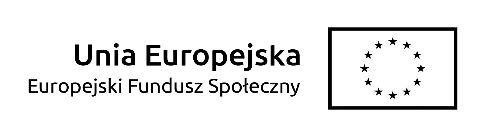 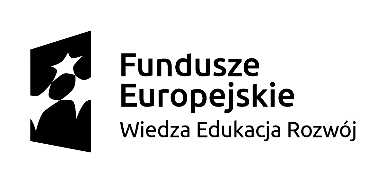 Załącznik nr 7 do SWZZamówienie nr: 92/2022/US/DZPWYKAZ OSÓB KTÓRE BĘDĄ UCZESTNICZYĆ W WYKONYWANIU ZAMÓWIENIAwraz z informacjami na temat ich kwalifikacji zawodowych, doświadczenia i wykształcenia niezbędnych do wykonania zamówienia oraz informacją o podstawie do dysponowania tymi osobami.Dotyczy postępowania o udzielenie zamówienia publicznego na usługę społeczną pt. Przeprowadzenie kursów przygotowujących do egzaminów wstępnych na aplikacje prawnicze dla studentów Wydziału Prawa i Administracji Uniwersytetu Warmińsko-Mazurskiego w Olsztynie w ramach projektu pt. „Program Rozwojowy Uniwersytetu Warmińsko-Mazurskiego w Olsztynie” nr POWR.03.05.00-00-Z310/17 współfinansowanego ze środków Unii Europejskiej w ramach Europejskiego Funduszu Społecznego, prowadzonego przez Uniwersytet Warmińsko-Mazurski w Olsztynie. Ja, niżej podpisany, (a) ………………………………………………………………………oświadczam w imieniu reprezentowanej przez mnie firmy, że zamówienie zostanie zrealizowane z udziałem następujących osób:(Uwaga: w przypadku, gdy do realizacji zamówienia Wykonawca wskazuje większą liczbę trenerów niż wymagana, należy powielić tabelę tak, aby w ofercie znalazły się wszystkie wymagane informacje dotyczące każdej osoby wskazanej do realizacji przedmiotu zamówienia).Przeprowadzenie kursów przygotowujących do egzaminów wstępnych na aplikacje prawnicze dla studentów Wydziału Prawa i Administracji Uniwersytetu Warmińsko-Mazurskiego w Olsztynie (UWM)………………………………………………………Miejscowość i data…………………………………………………Podpis osób upoważnionych do reprezentacji zgodnie z zapisami SWZ* Pod pojęciem „dysponowania bezpośredniego” należy rozumieć przypadek, gdy tytułem prawnym do powoływania się przez Wykonawcę na dysponowanie osobami zdolnymi do wykonania zamówienia jest stosunek prawny istniejący bezpośrednio pomiędzy Wykonawcą, a osobą/osobami, na dysponowanie której/których powołuje się Wykonawca. Bez znaczenia jest tu charakter prawny takiego stosunku, tzn. czy jest to umowa o pracę, umowa zlecenie, umowa o dzieło, czy też samozatrudnienie się osoby fizycznej prowadzącej działalność gospodarczą. W takim przypadku nie należy składać zobowiązanie podmiotu udostępniającego zasoby, stanowiącego Załącznik nr 9 do SWZ. ** Pod pojęciem „dysponowania pośredniego” należy rozumieć powoływanie się na osoby zdolne do wykonania zamówienia należące do innych podmiotów, tzw. podmiotów, które dysponują takimi osobami, na czas realizacji zamówienia w celu wykonania pracy związanej z wykonaniem tego zamówienia, np. oddelegują pracownika – w takiej sytuacji należy złożyć zobowiązanie podmiotu udostępniającego zasoby, stanowiącego Załącznik nr 9 do SWZ.KURS PRZYGOTOWUJĄCY DO EGZAMINU NA APLIKACJĘ ADWOKACKĄ I RADCOWSKĄKURS PRZYGOTOWUJĄCY DO EGZAMINU NA APLIKACJĘ ADWOKACKĄ I RADCOWSKĄKURS PRZYGOTOWUJĄCY DO EGZAMINU NA APLIKACJĘ ADWOKACKĄ I RADCOWSKĄKURS PRZYGOTOWUJĄCY DO EGZAMINU NA APLIKACJĘ ADWOKACKĄ I RADCOWSKĄKURS PRZYGOTOWUJĄCY DO EGZAMINU NA APLIKACJĘ ADWOKACKĄ I RADCOWSKĄKURS PRZYGOTOWUJĄCY DO EGZAMINU NA APLIKACJĘ ADWOKACKĄ I RADCOWSKĄImię i nazwisko TRENERA 1:Imię i nazwisko TRENERA 1:Imię i nazwisko TRENERA 1:Imię i nazwisko TRENERA 1:Imię i nazwisko TRENERA 1:Imię i nazwisko TRENERA 1:Moduł/moduły kursu, który będzie prowadził Trener 1:Moduł/moduły kursu, który będzie prowadził Trener 1:Moduł/moduły kursu, który będzie prowadził Trener 1:Moduł/moduły kursu, który będzie prowadził Trener 1:Moduł/moduły kursu, który będzie prowadził Trener 1:Moduł/moduły kursu, który będzie prowadził Trener 1:Podstawa dysponowania (wykonawca/ inny podmiot):Podstawa dysponowania (wykonawca/ inny podmiot):Podstawa dysponowania (wykonawca/ inny podmiot):Podstawa dysponowania (wykonawca/ inny podmiot):Podstawa dysponowania (wykonawca/ inny podmiot):Podstawa dysponowania (wykonawca/ inny podmiot):Dysponowanie bezpośrednie* - należy wpisać formę współpracy …………………………………(umowa o pracę/umowa zlecenie/umowa o dzieło/ samozatrudnienie się osoby fizycznej prowadzącej działalność gospodarczą).LUBDysponowanie pośrednie** - należy wpisać formę współpracy ………………………………………..…(umowa zlecenie/umowa o dzieło itp.) i załączyć wypełniony druk zgodnie z załącznikiem nr 9 do SWZDysponowanie bezpośrednie* - należy wpisać formę współpracy …………………………………(umowa o pracę/umowa zlecenie/umowa o dzieło/ samozatrudnienie się osoby fizycznej prowadzącej działalność gospodarczą).LUBDysponowanie pośrednie** - należy wpisać formę współpracy ………………………………………..…(umowa zlecenie/umowa o dzieło itp.) i załączyć wypełniony druk zgodnie z załącznikiem nr 9 do SWZDysponowanie bezpośrednie* - należy wpisać formę współpracy …………………………………(umowa o pracę/umowa zlecenie/umowa o dzieło/ samozatrudnienie się osoby fizycznej prowadzącej działalność gospodarczą).LUBDysponowanie pośrednie** - należy wpisać formę współpracy ………………………………………..…(umowa zlecenie/umowa o dzieło itp.) i załączyć wypełniony druk zgodnie z załącznikiem nr 9 do SWZDysponowanie bezpośrednie* - należy wpisać formę współpracy …………………………………(umowa o pracę/umowa zlecenie/umowa o dzieło/ samozatrudnienie się osoby fizycznej prowadzącej działalność gospodarczą).LUBDysponowanie pośrednie** - należy wpisać formę współpracy ………………………………………..…(umowa zlecenie/umowa o dzieło itp.) i załączyć wypełniony druk zgodnie z załącznikiem nr 9 do SWZDysponowanie bezpośrednie* - należy wpisać formę współpracy …………………………………(umowa o pracę/umowa zlecenie/umowa o dzieło/ samozatrudnienie się osoby fizycznej prowadzącej działalność gospodarczą).LUBDysponowanie pośrednie** - należy wpisać formę współpracy ………………………………………..…(umowa zlecenie/umowa o dzieło itp.) i załączyć wypełniony druk zgodnie z załącznikiem nr 9 do SWZDysponowanie bezpośrednie* - należy wpisać formę współpracy …………………………………(umowa o pracę/umowa zlecenie/umowa o dzieło/ samozatrudnienie się osoby fizycznej prowadzącej działalność gospodarczą).LUBDysponowanie pośrednie** - należy wpisać formę współpracy ………………………………………..…(umowa zlecenie/umowa o dzieło itp.) i załączyć wypełniony druk zgodnie z załącznikiem nr 9 do SWZKwalifikacje i wykształcenie:Kwalifikacje i wykształcenie:Kwalifikacje i wykształcenie:Kwalifikacje i wykształcenie:Kwalifikacje i wykształcenie:Kwalifikacje i wykształcenie:Nazwa ukończonej uczelni wyższej:……………………………………………………………………………………..Kierunek studiów: …………………………………………………………………..……….………………………………….Tytuł zawodowy: …………………………………………………………………………..….…………………………………Rok ukończenia studiów: …………………………………………………………………….……………………………...Nazwa ukończonej uczelni wyższej:……………………………………………………………………………………..Kierunek studiów: …………………………………………………………………..……….………………………………….Tytuł zawodowy: …………………………………………………………………………..….…………………………………Rok ukończenia studiów: …………………………………………………………………….……………………………...Nazwa ukończonej uczelni wyższej:……………………………………………………………………………………..Kierunek studiów: …………………………………………………………………..……….………………………………….Tytuł zawodowy: …………………………………………………………………………..….…………………………………Rok ukończenia studiów: …………………………………………………………………….……………………………...Nazwa ukończonej uczelni wyższej:……………………………………………………………………………………..Kierunek studiów: …………………………………………………………………..……….………………………………….Tytuł zawodowy: …………………………………………………………………………..….…………………………………Rok ukończenia studiów: …………………………………………………………………….……………………………...Nazwa ukończonej uczelni wyższej:……………………………………………………………………………………..Kierunek studiów: …………………………………………………………………..……….………………………………….Tytuł zawodowy: …………………………………………………………………………..….…………………………………Rok ukończenia studiów: …………………………………………………………………….……………………………...Nazwa ukończonej uczelni wyższej:……………………………………………………………………………………..Kierunek studiów: …………………………………………………………………..……….………………………………….Tytuł zawodowy: …………………………………………………………………………..….…………………………………Rok ukończenia studiów: …………………………………………………………………….……………………………...Praktyczne doświadczenie zawodowe treneraPraktyczne doświadczenie zawodowe treneraPraktyczne doświadczenie zawodowe treneraPraktyczne doświadczenie zawodowe treneraPraktyczne doświadczenie zawodowe treneraPraktyczne doświadczenie zawodowe treneraOkres doświadczenia zawodowego – prowadzenie praktyki prawniczej związanej z tematyką zajęćod (mm-rrrr) do (mm-rrrr) i opis realizowanych zadań zawodowych:Okres doświadczenia zawodowego – prowadzenie praktyki prawniczej związanej z tematyką zajęćod (mm-rrrr) do (mm-rrrr) i opis realizowanych zadań zawodowych:Okres doświadczenia zawodowego – prowadzenie praktyki prawniczej związanej z tematyką zajęćod (mm-rrrr) do (mm-rrrr) i opis realizowanych zadań zawodowych:Okres doświadczenia zawodowego – prowadzenie praktyki prawniczej związanej z tematyką zajęćod (mm-rrrr) do (mm-rrrr) i opis realizowanych zadań zawodowych:Okres doświadczenia zawodowego – prowadzenie praktyki prawniczej związanej z tematyką zajęćod (mm-rrrr) do (mm-rrrr) i opis realizowanych zadań zawodowych:Okres doświadczenia zawodowego – prowadzenie praktyki prawniczej związanej z tematyką zajęćod (mm-rrrr) do (mm-rrrr) i opis realizowanych zadań zawodowych:Doświadczenie trenera w prowadzeniu zajęć na kursach przygotowujących do egzaminów wstępnych na aplikację adwokacką i radcowskąDoświadczenie trenera w prowadzeniu zajęć na kursach przygotowujących do egzaminów wstępnych na aplikację adwokacką i radcowskąDoświadczenie trenera w prowadzeniu zajęć na kursach przygotowujących do egzaminów wstępnych na aplikację adwokacką i radcowskąDoświadczenie trenera w prowadzeniu zajęć na kursach przygotowujących do egzaminów wstępnych na aplikację adwokacką i radcowskąDoświadczenie trenera w prowadzeniu zajęć na kursach przygotowujących do egzaminów wstępnych na aplikację adwokacką i radcowskąDoświadczenie trenera w prowadzeniu zajęć na kursach przygotowujących do egzaminów wstępnych na aplikację adwokacką i radcowskąLiczba przeprowadzonych kursów przygotowujących do egzaminów na aplikację adwokacką i radcowską:trener prowadził, w ciągu ostatnich 3 lat zajęcia na co najmniej 2 kursach przygotowujących do egzaminów wstępnych na aplikację adwokacją i radcowską w wymiarze co najmniej 4 godzin na każdym kursieLiczba przeprowadzonych kursów przygotowujących do egzaminów na aplikację adwokacką i radcowską:trener prowadził, w ciągu ostatnich 3 lat zajęcia na co najmniej 2 kursach przygotowujących do egzaminów wstępnych na aplikację adwokacją i radcowską w wymiarze co najmniej 4 godzin na każdym kursieLiczba przeprowadzonych kursów przygotowujących do egzaminów na aplikację adwokacką i radcowską:trener prowadził, w ciągu ostatnich 3 lat zajęcia na co najmniej 2 kursach przygotowujących do egzaminów wstępnych na aplikację adwokacją i radcowską w wymiarze co najmniej 4 godzin na każdym kursieLiczba przeprowadzonych kursów przygotowujących do egzaminów na aplikację adwokacką i radcowską:trener prowadził, w ciągu ostatnich 3 lat zajęcia na co najmniej 2 kursach przygotowujących do egzaminów wstępnych na aplikację adwokacją i radcowską w wymiarze co najmniej 4 godzin na każdym kursieLiczba przeprowadzonych kursów przygotowujących do egzaminów na aplikację adwokacką i radcowską:trener prowadził, w ciągu ostatnich 3 lat zajęcia na co najmniej 2 kursach przygotowujących do egzaminów wstępnych na aplikację adwokacją i radcowską w wymiarze co najmniej 4 godzin na każdym kursieLiczba przeprowadzonych kursów przygotowujących do egzaminów na aplikację adwokacką i radcowską:trener prowadził, w ciągu ostatnich 3 lat zajęcia na co najmniej 2 kursach przygotowujących do egzaminów wstępnych na aplikację adwokacją i radcowską w wymiarze co najmniej 4 godzin na każdym kursieL.p.Tytuł kursuTematyka prowadzonych zajęćLiczba przeprowadzonych godzin zajęćTermin realizacji kursu od - do(dd-mm-rrrrr)OdbiorcaWymagane minimum – do oceny spełnienia warunku udziału w postępowaniu:Wymagane minimum – do oceny spełnienia warunku udziału w postępowaniu:Wymagane minimum – do oceny spełnienia warunku udziału w postępowaniu:Wymagane minimum – do oceny spełnienia warunku udziału w postępowaniu:Wymagane minimum – do oceny spełnienia warunku udziału w postępowaniu:Wymagane minimum – do oceny spełnienia warunku udziału w postępowaniu:12Dodatkowe kursy do kryterium oceny ofert:Dodatkowe kursy do kryterium oceny ofert:Dodatkowe kursy do kryterium oceny ofert:Dodatkowe kursy do kryterium oceny ofert:Dodatkowe kursy do kryterium oceny ofert:Dodatkowe kursy do kryterium oceny ofert:3456Imię i nazwisko TRENERA 2:Imię i nazwisko TRENERA 2:Imię i nazwisko TRENERA 2:Imię i nazwisko TRENERA 2:Imię i nazwisko TRENERA 2:Imię i nazwisko TRENERA 2:Moduł/moduły kursu, który będzie prowadził Trener 2:Moduł/moduły kursu, który będzie prowadził Trener 2:Moduł/moduły kursu, który będzie prowadził Trener 2:Moduł/moduły kursu, który będzie prowadził Trener 2:Moduł/moduły kursu, który będzie prowadził Trener 2:Moduł/moduły kursu, który będzie prowadził Trener 2:Podstawa dysponowania (wykonawca/ inny podmiot):Podstawa dysponowania (wykonawca/ inny podmiot):Podstawa dysponowania (wykonawca/ inny podmiot):Podstawa dysponowania (wykonawca/ inny podmiot):Podstawa dysponowania (wykonawca/ inny podmiot):Podstawa dysponowania (wykonawca/ inny podmiot):Dysponowanie bezpośrednie* - należy wpisać formę współpracy …………………………………(umowa o pracę/umowa zlecenie/umowa o dzieło/ samozatrudnienie się osoby fizycznej prowadzącej działalność gospodarczą).LUBDysponowanie pośrednie** - należy wpisać formę współpracy ………………………………………..…(umowa zlecenie/umowa o dzieło itp.) i załączyć wypełniony druk zgodnie z załącznikiem nr 9 do SWZDysponowanie bezpośrednie* - należy wpisać formę współpracy …………………………………(umowa o pracę/umowa zlecenie/umowa o dzieło/ samozatrudnienie się osoby fizycznej prowadzącej działalność gospodarczą).LUBDysponowanie pośrednie** - należy wpisać formę współpracy ………………………………………..…(umowa zlecenie/umowa o dzieło itp.) i załączyć wypełniony druk zgodnie z załącznikiem nr 9 do SWZDysponowanie bezpośrednie* - należy wpisać formę współpracy …………………………………(umowa o pracę/umowa zlecenie/umowa o dzieło/ samozatrudnienie się osoby fizycznej prowadzącej działalność gospodarczą).LUBDysponowanie pośrednie** - należy wpisać formę współpracy ………………………………………..…(umowa zlecenie/umowa o dzieło itp.) i załączyć wypełniony druk zgodnie z załącznikiem nr 9 do SWZDysponowanie bezpośrednie* - należy wpisać formę współpracy …………………………………(umowa o pracę/umowa zlecenie/umowa o dzieło/ samozatrudnienie się osoby fizycznej prowadzącej działalność gospodarczą).LUBDysponowanie pośrednie** - należy wpisać formę współpracy ………………………………………..…(umowa zlecenie/umowa o dzieło itp.) i załączyć wypełniony druk zgodnie z załącznikiem nr 9 do SWZDysponowanie bezpośrednie* - należy wpisać formę współpracy …………………………………(umowa o pracę/umowa zlecenie/umowa o dzieło/ samozatrudnienie się osoby fizycznej prowadzącej działalność gospodarczą).LUBDysponowanie pośrednie** - należy wpisać formę współpracy ………………………………………..…(umowa zlecenie/umowa o dzieło itp.) i załączyć wypełniony druk zgodnie z załącznikiem nr 9 do SWZDysponowanie bezpośrednie* - należy wpisać formę współpracy …………………………………(umowa o pracę/umowa zlecenie/umowa o dzieło/ samozatrudnienie się osoby fizycznej prowadzącej działalność gospodarczą).LUBDysponowanie pośrednie** - należy wpisać formę współpracy ………………………………………..…(umowa zlecenie/umowa o dzieło itp.) i załączyć wypełniony druk zgodnie z załącznikiem nr 9 do SWZKwalifikacje i wykształcenie:Kwalifikacje i wykształcenie:Kwalifikacje i wykształcenie:Kwalifikacje i wykształcenie:Kwalifikacje i wykształcenie:Kwalifikacje i wykształcenie:Nazwa ukończonej uczelni wyższej:……………………………………………………………………………………..Kierunek studiów: …………………………………………………………………..……….………………………………….Tytuł zawodowy: …………………………………………………………………………..….…………………………………Rok ukończenia studiów: …………………………………………………………………….……………………………...Nazwa ukończonej uczelni wyższej:……………………………………………………………………………………..Kierunek studiów: …………………………………………………………………..……….………………………………….Tytuł zawodowy: …………………………………………………………………………..….…………………………………Rok ukończenia studiów: …………………………………………………………………….……………………………...Nazwa ukończonej uczelni wyższej:……………………………………………………………………………………..Kierunek studiów: …………………………………………………………………..……….………………………………….Tytuł zawodowy: …………………………………………………………………………..….…………………………………Rok ukończenia studiów: …………………………………………………………………….……………………………...Nazwa ukończonej uczelni wyższej:……………………………………………………………………………………..Kierunek studiów: …………………………………………………………………..……….………………………………….Tytuł zawodowy: …………………………………………………………………………..….…………………………………Rok ukończenia studiów: …………………………………………………………………….……………………………...Nazwa ukończonej uczelni wyższej:……………………………………………………………………………………..Kierunek studiów: …………………………………………………………………..……….………………………………….Tytuł zawodowy: …………………………………………………………………………..….…………………………………Rok ukończenia studiów: …………………………………………………………………….……………………………...Nazwa ukończonej uczelni wyższej:……………………………………………………………………………………..Kierunek studiów: …………………………………………………………………..……….………………………………….Tytuł zawodowy: …………………………………………………………………………..….…………………………………Rok ukończenia studiów: …………………………………………………………………….……………………………...Praktyczne doświadczenie zawodowe treneraPraktyczne doświadczenie zawodowe treneraPraktyczne doświadczenie zawodowe treneraPraktyczne doświadczenie zawodowe treneraPraktyczne doświadczenie zawodowe treneraPraktyczne doświadczenie zawodowe treneraOkres doświadczenia zawodowego – prowadzenie praktyki prawniczej związanej z tematyką zajęćod (mm-rrrr) do (mm-rrrr) i opis realizowanych zadań zawodowych:Okres doświadczenia zawodowego – prowadzenie praktyki prawniczej związanej z tematyką zajęćod (mm-rrrr) do (mm-rrrr) i opis realizowanych zadań zawodowych:Okres doświadczenia zawodowego – prowadzenie praktyki prawniczej związanej z tematyką zajęćod (mm-rrrr) do (mm-rrrr) i opis realizowanych zadań zawodowych:Okres doświadczenia zawodowego – prowadzenie praktyki prawniczej związanej z tematyką zajęćod (mm-rrrr) do (mm-rrrr) i opis realizowanych zadań zawodowych:Okres doświadczenia zawodowego – prowadzenie praktyki prawniczej związanej z tematyką zajęćod (mm-rrrr) do (mm-rrrr) i opis realizowanych zadań zawodowych:Okres doświadczenia zawodowego – prowadzenie praktyki prawniczej związanej z tematyką zajęćod (mm-rrrr) do (mm-rrrr) i opis realizowanych zadań zawodowych:Doświadczenie trenera w prowadzeniu zajęć na kursach przygotowujących do egzaminów wstępnych na aplikację adwokacką i radcowskąDoświadczenie trenera w prowadzeniu zajęć na kursach przygotowujących do egzaminów wstępnych na aplikację adwokacką i radcowskąDoświadczenie trenera w prowadzeniu zajęć na kursach przygotowujących do egzaminów wstępnych na aplikację adwokacką i radcowskąDoświadczenie trenera w prowadzeniu zajęć na kursach przygotowujących do egzaminów wstępnych na aplikację adwokacką i radcowskąDoświadczenie trenera w prowadzeniu zajęć na kursach przygotowujących do egzaminów wstępnych na aplikację adwokacką i radcowskąDoświadczenie trenera w prowadzeniu zajęć na kursach przygotowujących do egzaminów wstępnych na aplikację adwokacką i radcowskąLiczba przeprowadzonych kursów przygotowujących do egzaminów na aplikację adwokacką i radcowską:trener prowadził, w ciągu ostatnich 3 lat zajęcia na co najmniej 2 kursach przygotowujących do egzaminów wstępnych na aplikację adwokacją i radcowską w wymiarze co najmniej 4 godzin na każdym kursieLiczba przeprowadzonych kursów przygotowujących do egzaminów na aplikację adwokacką i radcowską:trener prowadził, w ciągu ostatnich 3 lat zajęcia na co najmniej 2 kursach przygotowujących do egzaminów wstępnych na aplikację adwokacją i radcowską w wymiarze co najmniej 4 godzin na każdym kursieLiczba przeprowadzonych kursów przygotowujących do egzaminów na aplikację adwokacką i radcowską:trener prowadził, w ciągu ostatnich 3 lat zajęcia na co najmniej 2 kursach przygotowujących do egzaminów wstępnych na aplikację adwokacją i radcowską w wymiarze co najmniej 4 godzin na każdym kursieLiczba przeprowadzonych kursów przygotowujących do egzaminów na aplikację adwokacką i radcowską:trener prowadził, w ciągu ostatnich 3 lat zajęcia na co najmniej 2 kursach przygotowujących do egzaminów wstępnych na aplikację adwokacją i radcowską w wymiarze co najmniej 4 godzin na każdym kursieLiczba przeprowadzonych kursów przygotowujących do egzaminów na aplikację adwokacką i radcowską:trener prowadził, w ciągu ostatnich 3 lat zajęcia na co najmniej 2 kursach przygotowujących do egzaminów wstępnych na aplikację adwokacją i radcowską w wymiarze co najmniej 4 godzin na każdym kursieLiczba przeprowadzonych kursów przygotowujących do egzaminów na aplikację adwokacką i radcowską:trener prowadził, w ciągu ostatnich 3 lat zajęcia na co najmniej 2 kursach przygotowujących do egzaminów wstępnych na aplikację adwokacją i radcowską w wymiarze co najmniej 4 godzin na każdym kursieL.p.Tytuł kursuTematyka prowadzonych zajęćLiczba przeprowadzonych godzin zajęćTermin realizacji kursu od - do(dd-mm-rrrrr)OdbiorcaWymagane minimum – do oceny spełnienia warunku udziału w postępowaniu:Wymagane minimum – do oceny spełnienia warunku udziału w postępowaniu:Wymagane minimum – do oceny spełnienia warunku udziału w postępowaniu:Wymagane minimum – do oceny spełnienia warunku udziału w postępowaniu:Wymagane minimum – do oceny spełnienia warunku udziału w postępowaniu:Wymagane minimum – do oceny spełnienia warunku udziału w postępowaniu:12Dodatkowe kursy do kryterium oceny ofert:Dodatkowe kursy do kryterium oceny ofert:Dodatkowe kursy do kryterium oceny ofert:Dodatkowe kursy do kryterium oceny ofert:Dodatkowe kursy do kryterium oceny ofert:Dodatkowe kursy do kryterium oceny ofert:3456KURS PRZYGOTOWUJĄCY DO EGZAMINU NA APLIKACJĘ SĘDZIOWSKĄ I PROKURATORSKĄKURS PRZYGOTOWUJĄCY DO EGZAMINU NA APLIKACJĘ SĘDZIOWSKĄ I PROKURATORSKĄKURS PRZYGOTOWUJĄCY DO EGZAMINU NA APLIKACJĘ SĘDZIOWSKĄ I PROKURATORSKĄKURS PRZYGOTOWUJĄCY DO EGZAMINU NA APLIKACJĘ SĘDZIOWSKĄ I PROKURATORSKĄKURS PRZYGOTOWUJĄCY DO EGZAMINU NA APLIKACJĘ SĘDZIOWSKĄ I PROKURATORSKĄKURS PRZYGOTOWUJĄCY DO EGZAMINU NA APLIKACJĘ SĘDZIOWSKĄ I PROKURATORSKĄImię i nazwisko TRENERA 1:Imię i nazwisko TRENERA 1:Imię i nazwisko TRENERA 1:Imię i nazwisko TRENERA 1:Imię i nazwisko TRENERA 1:Imię i nazwisko TRENERA 1:Moduł/moduły kursu, który będzie prowadził Trener 1:Moduł/moduły kursu, który będzie prowadził Trener 1:Moduł/moduły kursu, który będzie prowadził Trener 1:Moduł/moduły kursu, który będzie prowadził Trener 1:Moduł/moduły kursu, który będzie prowadził Trener 1:Moduł/moduły kursu, który będzie prowadził Trener 1:Podstawa dysponowania (wykonawca/ inny podmiot):Podstawa dysponowania (wykonawca/ inny podmiot):Podstawa dysponowania (wykonawca/ inny podmiot):Podstawa dysponowania (wykonawca/ inny podmiot):Podstawa dysponowania (wykonawca/ inny podmiot):Podstawa dysponowania (wykonawca/ inny podmiot):Dysponowanie bezpośrednie* - należy wpisać formę współpracy …………………………………(umowa o pracę/umowa zlecenie/umowa o dzieło/ samozatrudnienie się osoby fizycznej prowadzącej działalność gospodarczą).LUBDysponowanie pośrednie** - należy wpisać formę współpracy ………………………………………..…(umowa zlecenie/umowa o dzieło itp.) i załączyć wypełniony druk zgodnie z załącznikiem nr 9 do SWZDysponowanie bezpośrednie* - należy wpisać formę współpracy …………………………………(umowa o pracę/umowa zlecenie/umowa o dzieło/ samozatrudnienie się osoby fizycznej prowadzącej działalność gospodarczą).LUBDysponowanie pośrednie** - należy wpisać formę współpracy ………………………………………..…(umowa zlecenie/umowa o dzieło itp.) i załączyć wypełniony druk zgodnie z załącznikiem nr 9 do SWZDysponowanie bezpośrednie* - należy wpisać formę współpracy …………………………………(umowa o pracę/umowa zlecenie/umowa o dzieło/ samozatrudnienie się osoby fizycznej prowadzącej działalność gospodarczą).LUBDysponowanie pośrednie** - należy wpisać formę współpracy ………………………………………..…(umowa zlecenie/umowa o dzieło itp.) i załączyć wypełniony druk zgodnie z załącznikiem nr 9 do SWZDysponowanie bezpośrednie* - należy wpisać formę współpracy …………………………………(umowa o pracę/umowa zlecenie/umowa o dzieło/ samozatrudnienie się osoby fizycznej prowadzącej działalność gospodarczą).LUBDysponowanie pośrednie** - należy wpisać formę współpracy ………………………………………..…(umowa zlecenie/umowa o dzieło itp.) i załączyć wypełniony druk zgodnie z załącznikiem nr 9 do SWZDysponowanie bezpośrednie* - należy wpisać formę współpracy …………………………………(umowa o pracę/umowa zlecenie/umowa o dzieło/ samozatrudnienie się osoby fizycznej prowadzącej działalność gospodarczą).LUBDysponowanie pośrednie** - należy wpisać formę współpracy ………………………………………..…(umowa zlecenie/umowa o dzieło itp.) i załączyć wypełniony druk zgodnie z załącznikiem nr 9 do SWZDysponowanie bezpośrednie* - należy wpisać formę współpracy …………………………………(umowa o pracę/umowa zlecenie/umowa o dzieło/ samozatrudnienie się osoby fizycznej prowadzącej działalność gospodarczą).LUBDysponowanie pośrednie** - należy wpisać formę współpracy ………………………………………..…(umowa zlecenie/umowa o dzieło itp.) i załączyć wypełniony druk zgodnie z załącznikiem nr 9 do SWZKwalifikacje i wykształcenie:Kwalifikacje i wykształcenie:Kwalifikacje i wykształcenie:Kwalifikacje i wykształcenie:Kwalifikacje i wykształcenie:Kwalifikacje i wykształcenie:Nazwa ukończonej uczelni wyższej:……………………………………………………………………………………..Kierunek studiów: …………………………………………………………………..……….………………………………….Tytuł zawodowy: …………………………………………………………………………..….…………………………………Rok ukończenia studiów: …………………………………………………………………….……………………………...Nazwa ukończonej uczelni wyższej:……………………………………………………………………………………..Kierunek studiów: …………………………………………………………………..……….………………………………….Tytuł zawodowy: …………………………………………………………………………..….…………………………………Rok ukończenia studiów: …………………………………………………………………….……………………………...Nazwa ukończonej uczelni wyższej:……………………………………………………………………………………..Kierunek studiów: …………………………………………………………………..……….………………………………….Tytuł zawodowy: …………………………………………………………………………..….…………………………………Rok ukończenia studiów: …………………………………………………………………….……………………………...Nazwa ukończonej uczelni wyższej:……………………………………………………………………………………..Kierunek studiów: …………………………………………………………………..……….………………………………….Tytuł zawodowy: …………………………………………………………………………..….…………………………………Rok ukończenia studiów: …………………………………………………………………….……………………………...Nazwa ukończonej uczelni wyższej:……………………………………………………………………………………..Kierunek studiów: …………………………………………………………………..……….………………………………….Tytuł zawodowy: …………………………………………………………………………..….…………………………………Rok ukończenia studiów: …………………………………………………………………….……………………………...Nazwa ukończonej uczelni wyższej:……………………………………………………………………………………..Kierunek studiów: …………………………………………………………………..……….………………………………….Tytuł zawodowy: …………………………………………………………………………..….…………………………………Rok ukończenia studiów: …………………………………………………………………….……………………………...Praktyczne doświadczenie zawodowe treneraPraktyczne doświadczenie zawodowe treneraPraktyczne doświadczenie zawodowe treneraPraktyczne doświadczenie zawodowe treneraPraktyczne doświadczenie zawodowe treneraPraktyczne doświadczenie zawodowe treneraOkres doświadczenia zawodowego – prowadzenie praktyki prawniczej związanej z tematyką zajęćod (mm-rrrr) do (mm-rrrr) i opis realizowanych zadań zawodowych:Okres doświadczenia zawodowego – prowadzenie praktyki prawniczej związanej z tematyką zajęćod (mm-rrrr) do (mm-rrrr) i opis realizowanych zadań zawodowych:Okres doświadczenia zawodowego – prowadzenie praktyki prawniczej związanej z tematyką zajęćod (mm-rrrr) do (mm-rrrr) i opis realizowanych zadań zawodowych:Okres doświadczenia zawodowego – prowadzenie praktyki prawniczej związanej z tematyką zajęćod (mm-rrrr) do (mm-rrrr) i opis realizowanych zadań zawodowych:Okres doświadczenia zawodowego – prowadzenie praktyki prawniczej związanej z tematyką zajęćod (mm-rrrr) do (mm-rrrr) i opis realizowanych zadań zawodowych:Okres doświadczenia zawodowego – prowadzenie praktyki prawniczej związanej z tematyką zajęćod (mm-rrrr) do (mm-rrrr) i opis realizowanych zadań zawodowych:Doświadczenie trenera w prowadzeniu zajęć na kursach przygotowujących do egzaminów wstępnych na aplikację sędziowską i prokuratorskąDoświadczenie trenera w prowadzeniu zajęć na kursach przygotowujących do egzaminów wstępnych na aplikację sędziowską i prokuratorskąDoświadczenie trenera w prowadzeniu zajęć na kursach przygotowujących do egzaminów wstępnych na aplikację sędziowską i prokuratorskąDoświadczenie trenera w prowadzeniu zajęć na kursach przygotowujących do egzaminów wstępnych na aplikację sędziowską i prokuratorskąDoświadczenie trenera w prowadzeniu zajęć na kursach przygotowujących do egzaminów wstępnych na aplikację sędziowską i prokuratorskąDoświadczenie trenera w prowadzeniu zajęć na kursach przygotowujących do egzaminów wstępnych na aplikację sędziowską i prokuratorskąLiczba przeprowadzonych kursów przygotowujących do egzaminów na aplikację sędziowską i prokuratorską:trener prowadził, w ciągu ostatnich 3 lat zajęcia na co najmniej 2 kursach przygotowujących do egzaminów wstępnych na aplikację sędziowską i prokuratorską w wymiarze co najmniej 4 godzin na każdym kursieLiczba przeprowadzonych kursów przygotowujących do egzaminów na aplikację sędziowską i prokuratorską:trener prowadził, w ciągu ostatnich 3 lat zajęcia na co najmniej 2 kursach przygotowujących do egzaminów wstępnych na aplikację sędziowską i prokuratorską w wymiarze co najmniej 4 godzin na każdym kursieLiczba przeprowadzonych kursów przygotowujących do egzaminów na aplikację sędziowską i prokuratorską:trener prowadził, w ciągu ostatnich 3 lat zajęcia na co najmniej 2 kursach przygotowujących do egzaminów wstępnych na aplikację sędziowską i prokuratorską w wymiarze co najmniej 4 godzin na każdym kursieLiczba przeprowadzonych kursów przygotowujących do egzaminów na aplikację sędziowską i prokuratorską:trener prowadził, w ciągu ostatnich 3 lat zajęcia na co najmniej 2 kursach przygotowujących do egzaminów wstępnych na aplikację sędziowską i prokuratorską w wymiarze co najmniej 4 godzin na każdym kursieLiczba przeprowadzonych kursów przygotowujących do egzaminów na aplikację sędziowską i prokuratorską:trener prowadził, w ciągu ostatnich 3 lat zajęcia na co najmniej 2 kursach przygotowujących do egzaminów wstępnych na aplikację sędziowską i prokuratorską w wymiarze co najmniej 4 godzin na każdym kursieLiczba przeprowadzonych kursów przygotowujących do egzaminów na aplikację sędziowską i prokuratorską:trener prowadził, w ciągu ostatnich 3 lat zajęcia na co najmniej 2 kursach przygotowujących do egzaminów wstępnych na aplikację sędziowską i prokuratorską w wymiarze co najmniej 4 godzin na każdym kursieL.p.Tytuł kursuTematyka prowadzonych zajęćLiczba przeprowadzonych godzin zajęćTermin realizacji kursu od - do(dd-mm-rrrrr)OdbiorcaWymagane minimum – do oceny spełnienia warunku udziału w postępowaniu:Wymagane minimum – do oceny spełnienia warunku udziału w postępowaniu:Wymagane minimum – do oceny spełnienia warunku udziału w postępowaniu:Wymagane minimum – do oceny spełnienia warunku udziału w postępowaniu:Wymagane minimum – do oceny spełnienia warunku udziału w postępowaniu:Wymagane minimum – do oceny spełnienia warunku udziału w postępowaniu:12Dodatkowe kursy do kryterium oceny ofert:Dodatkowe kursy do kryterium oceny ofert:Dodatkowe kursy do kryterium oceny ofert:Dodatkowe kursy do kryterium oceny ofert:Dodatkowe kursy do kryterium oceny ofert:Dodatkowe kursy do kryterium oceny ofert:3456Imię i nazwisko TRENERA 2:Imię i nazwisko TRENERA 2:Imię i nazwisko TRENERA 2:Imię i nazwisko TRENERA 2:Imię i nazwisko TRENERA 2:Imię i nazwisko TRENERA 2:Moduł/moduły kursu, który będzie prowadził Trener 2:Moduł/moduły kursu, który będzie prowadził Trener 2:Moduł/moduły kursu, który będzie prowadził Trener 2:Moduł/moduły kursu, który będzie prowadził Trener 2:Moduł/moduły kursu, który będzie prowadził Trener 2:Moduł/moduły kursu, który będzie prowadził Trener 2:Podstawa dysponowania (wykonawca/ inny podmiot):Podstawa dysponowania (wykonawca/ inny podmiot):Podstawa dysponowania (wykonawca/ inny podmiot):Podstawa dysponowania (wykonawca/ inny podmiot):Podstawa dysponowania (wykonawca/ inny podmiot):Podstawa dysponowania (wykonawca/ inny podmiot):Dysponowanie bezpośrednie* - należy wpisać formę współpracy …………………………………(umowa o pracę/umowa zlecenie/umowa o dzieło/ samozatrudnienie się osoby fizycznej prowadzącej działalność gospodarczą).LUBDysponowanie pośrednie** - należy wpisać formę współpracy ………………………………………..…(umowa zlecenie/umowa o dzieło itp.) i załączyć wypełniony druk zgodnie z załącznikiem nr 9 do SWZDysponowanie bezpośrednie* - należy wpisać formę współpracy …………………………………(umowa o pracę/umowa zlecenie/umowa o dzieło/ samozatrudnienie się osoby fizycznej prowadzącej działalność gospodarczą).LUBDysponowanie pośrednie** - należy wpisać formę współpracy ………………………………………..…(umowa zlecenie/umowa o dzieło itp.) i załączyć wypełniony druk zgodnie z załącznikiem nr 9 do SWZDysponowanie bezpośrednie* - należy wpisać formę współpracy …………………………………(umowa o pracę/umowa zlecenie/umowa o dzieło/ samozatrudnienie się osoby fizycznej prowadzącej działalność gospodarczą).LUBDysponowanie pośrednie** - należy wpisać formę współpracy ………………………………………..…(umowa zlecenie/umowa o dzieło itp.) i załączyć wypełniony druk zgodnie z załącznikiem nr 9 do SWZDysponowanie bezpośrednie* - należy wpisać formę współpracy …………………………………(umowa o pracę/umowa zlecenie/umowa o dzieło/ samozatrudnienie się osoby fizycznej prowadzącej działalność gospodarczą).LUBDysponowanie pośrednie** - należy wpisać formę współpracy ………………………………………..…(umowa zlecenie/umowa o dzieło itp.) i załączyć wypełniony druk zgodnie z załącznikiem nr 9 do SWZDysponowanie bezpośrednie* - należy wpisać formę współpracy …………………………………(umowa o pracę/umowa zlecenie/umowa o dzieło/ samozatrudnienie się osoby fizycznej prowadzącej działalność gospodarczą).LUBDysponowanie pośrednie** - należy wpisać formę współpracy ………………………………………..…(umowa zlecenie/umowa o dzieło itp.) i załączyć wypełniony druk zgodnie z załącznikiem nr 9 do SWZDysponowanie bezpośrednie* - należy wpisać formę współpracy …………………………………(umowa o pracę/umowa zlecenie/umowa o dzieło/ samozatrudnienie się osoby fizycznej prowadzącej działalność gospodarczą).LUBDysponowanie pośrednie** - należy wpisać formę współpracy ………………………………………..…(umowa zlecenie/umowa o dzieło itp.) i załączyć wypełniony druk zgodnie z załącznikiem nr 9 do SWZKwalifikacje i wykształcenie:Kwalifikacje i wykształcenie:Kwalifikacje i wykształcenie:Kwalifikacje i wykształcenie:Kwalifikacje i wykształcenie:Kwalifikacje i wykształcenie:Nazwa ukończonej uczelni wyższej:……………………………………………………………………………………..Kierunek studiów: …………………………………………………………………..……….………………………………….Tytuł zawodowy: …………………………………………………………………………..….…………………………………Rok ukończenia studiów: …………………………………………………………………….……………………………...Nazwa ukończonej uczelni wyższej:……………………………………………………………………………………..Kierunek studiów: …………………………………………………………………..……….………………………………….Tytuł zawodowy: …………………………………………………………………………..….…………………………………Rok ukończenia studiów: …………………………………………………………………….……………………………...Nazwa ukończonej uczelni wyższej:……………………………………………………………………………………..Kierunek studiów: …………………………………………………………………..……….………………………………….Tytuł zawodowy: …………………………………………………………………………..….…………………………………Rok ukończenia studiów: …………………………………………………………………….……………………………...Nazwa ukończonej uczelni wyższej:……………………………………………………………………………………..Kierunek studiów: …………………………………………………………………..……….………………………………….Tytuł zawodowy: …………………………………………………………………………..….…………………………………Rok ukończenia studiów: …………………………………………………………………….……………………………...Nazwa ukończonej uczelni wyższej:……………………………………………………………………………………..Kierunek studiów: …………………………………………………………………..……….………………………………….Tytuł zawodowy: …………………………………………………………………………..….…………………………………Rok ukończenia studiów: …………………………………………………………………….……………………………...Nazwa ukończonej uczelni wyższej:……………………………………………………………………………………..Kierunek studiów: …………………………………………………………………..……….………………………………….Tytuł zawodowy: …………………………………………………………………………..….…………………………………Rok ukończenia studiów: …………………………………………………………………….……………………………...Praktyczne doświadczenie zawodowe treneraPraktyczne doświadczenie zawodowe treneraPraktyczne doświadczenie zawodowe treneraPraktyczne doświadczenie zawodowe treneraPraktyczne doświadczenie zawodowe treneraPraktyczne doświadczenie zawodowe treneraOkres doświadczenia zawodowego – prowadzenie praktyki prawniczej związanej z tematyką zajęćod (mm-rrrr) do (mm-rrrr) i opis realizowanych zadań zawodowych:Okres doświadczenia zawodowego – prowadzenie praktyki prawniczej związanej z tematyką zajęćod (mm-rrrr) do (mm-rrrr) i opis realizowanych zadań zawodowych:Okres doświadczenia zawodowego – prowadzenie praktyki prawniczej związanej z tematyką zajęćod (mm-rrrr) do (mm-rrrr) i opis realizowanych zadań zawodowych:Okres doświadczenia zawodowego – prowadzenie praktyki prawniczej związanej z tematyką zajęćod (mm-rrrr) do (mm-rrrr) i opis realizowanych zadań zawodowych:Okres doświadczenia zawodowego – prowadzenie praktyki prawniczej związanej z tematyką zajęćod (mm-rrrr) do (mm-rrrr) i opis realizowanych zadań zawodowych:Okres doświadczenia zawodowego – prowadzenie praktyki prawniczej związanej z tematyką zajęćod (mm-rrrr) do (mm-rrrr) i opis realizowanych zadań zawodowych:Doświadczenie trenera w prowadzeniu zajęć na kursach przygotowujących do egzaminów wstępnych na aplikację sędziowską i prokuratorskąDoświadczenie trenera w prowadzeniu zajęć na kursach przygotowujących do egzaminów wstępnych na aplikację sędziowską i prokuratorskąDoświadczenie trenera w prowadzeniu zajęć na kursach przygotowujących do egzaminów wstępnych na aplikację sędziowską i prokuratorskąDoświadczenie trenera w prowadzeniu zajęć na kursach przygotowujących do egzaminów wstępnych na aplikację sędziowską i prokuratorskąDoświadczenie trenera w prowadzeniu zajęć na kursach przygotowujących do egzaminów wstępnych na aplikację sędziowską i prokuratorskąDoświadczenie trenera w prowadzeniu zajęć na kursach przygotowujących do egzaminów wstępnych na aplikację sędziowską i prokuratorskąLiczba przeprowadzonych kursów przygotowujących do egzaminów na aplikację sędziowską i prokuratorską:trener prowadził, w ciągu ostatnich 3 lat zajęcia na co najmniej 2 kursach przygotowujących do egzaminów wstępnych na aplikację sędziowską i prokuratorską w wymiarze co najmniej 4 godzin na każdym kursieLiczba przeprowadzonych kursów przygotowujących do egzaminów na aplikację sędziowską i prokuratorską:trener prowadził, w ciągu ostatnich 3 lat zajęcia na co najmniej 2 kursach przygotowujących do egzaminów wstępnych na aplikację sędziowską i prokuratorską w wymiarze co najmniej 4 godzin na każdym kursieLiczba przeprowadzonych kursów przygotowujących do egzaminów na aplikację sędziowską i prokuratorską:trener prowadził, w ciągu ostatnich 3 lat zajęcia na co najmniej 2 kursach przygotowujących do egzaminów wstępnych na aplikację sędziowską i prokuratorską w wymiarze co najmniej 4 godzin na każdym kursieLiczba przeprowadzonych kursów przygotowujących do egzaminów na aplikację sędziowską i prokuratorską:trener prowadził, w ciągu ostatnich 3 lat zajęcia na co najmniej 2 kursach przygotowujących do egzaminów wstępnych na aplikację sędziowską i prokuratorską w wymiarze co najmniej 4 godzin na każdym kursieLiczba przeprowadzonych kursów przygotowujących do egzaminów na aplikację sędziowską i prokuratorską:trener prowadził, w ciągu ostatnich 3 lat zajęcia na co najmniej 2 kursach przygotowujących do egzaminów wstępnych na aplikację sędziowską i prokuratorską w wymiarze co najmniej 4 godzin na każdym kursieLiczba przeprowadzonych kursów przygotowujących do egzaminów na aplikację sędziowską i prokuratorską:trener prowadził, w ciągu ostatnich 3 lat zajęcia na co najmniej 2 kursach przygotowujących do egzaminów wstępnych na aplikację sędziowską i prokuratorską w wymiarze co najmniej 4 godzin na każdym kursieL.p.Tytuł kursuTematyka prowadzonych zajęćLiczba przeprowadzonych godzin zajęćTermin realizacji kursu od - do(dd-mm-rrrrr)OdbiorcaWymagane minimum – do oceny spełnienia warunku udziału w postępowaniu:Wymagane minimum – do oceny spełnienia warunku udziału w postępowaniu:Wymagane minimum – do oceny spełnienia warunku udziału w postępowaniu:Wymagane minimum – do oceny spełnienia warunku udziału w postępowaniu:Wymagane minimum – do oceny spełnienia warunku udziału w postępowaniu:Wymagane minimum – do oceny spełnienia warunku udziału w postępowaniu:12Dodatkowe kursy do kryterium oceny ofert:Dodatkowe kursy do kryterium oceny ofert:Dodatkowe kursy do kryterium oceny ofert:Dodatkowe kursy do kryterium oceny ofert:Dodatkowe kursy do kryterium oceny ofert:Dodatkowe kursy do kryterium oceny ofert:3456KURS PRZYGOTOWUJĄCY DO EGZAMINU NA APLIKACJĘ NOTARIALNĄKURS PRZYGOTOWUJĄCY DO EGZAMINU NA APLIKACJĘ NOTARIALNĄKURS PRZYGOTOWUJĄCY DO EGZAMINU NA APLIKACJĘ NOTARIALNĄKURS PRZYGOTOWUJĄCY DO EGZAMINU NA APLIKACJĘ NOTARIALNĄKURS PRZYGOTOWUJĄCY DO EGZAMINU NA APLIKACJĘ NOTARIALNĄKURS PRZYGOTOWUJĄCY DO EGZAMINU NA APLIKACJĘ NOTARIALNĄImię i nazwisko TRENERA 1:Imię i nazwisko TRENERA 1:Imię i nazwisko TRENERA 1:Imię i nazwisko TRENERA 1:Imię i nazwisko TRENERA 1:Imię i nazwisko TRENERA 1:Moduł/moduły kursu, który będzie prowadził Trener 1:Moduł/moduły kursu, który będzie prowadził Trener 1:Moduł/moduły kursu, który będzie prowadził Trener 1:Moduł/moduły kursu, który będzie prowadził Trener 1:Moduł/moduły kursu, który będzie prowadził Trener 1:Moduł/moduły kursu, który będzie prowadził Trener 1:Podstawa dysponowania (wykonawca/ inny podmiot):Podstawa dysponowania (wykonawca/ inny podmiot):Podstawa dysponowania (wykonawca/ inny podmiot):Podstawa dysponowania (wykonawca/ inny podmiot):Podstawa dysponowania (wykonawca/ inny podmiot):Podstawa dysponowania (wykonawca/ inny podmiot):Dysponowanie bezpośrednie* - należy wpisać formę współpracy …………………………………(umowa o pracę/umowa zlecenie/umowa o dzieło/ samozatrudnienie się osoby fizycznej prowadzącej działalność gospodarczą).LUBDysponowanie pośrednie** - należy wpisać formę współpracy ………………………………………..…(umowa zlecenie/umowa o dzieło itp.) i załączyć wypełniony druk zgodnie z załącznikiem nr 9 do SWZDysponowanie bezpośrednie* - należy wpisać formę współpracy …………………………………(umowa o pracę/umowa zlecenie/umowa o dzieło/ samozatrudnienie się osoby fizycznej prowadzącej działalność gospodarczą).LUBDysponowanie pośrednie** - należy wpisać formę współpracy ………………………………………..…(umowa zlecenie/umowa o dzieło itp.) i załączyć wypełniony druk zgodnie z załącznikiem nr 9 do SWZDysponowanie bezpośrednie* - należy wpisać formę współpracy …………………………………(umowa o pracę/umowa zlecenie/umowa o dzieło/ samozatrudnienie się osoby fizycznej prowadzącej działalność gospodarczą).LUBDysponowanie pośrednie** - należy wpisać formę współpracy ………………………………………..…(umowa zlecenie/umowa o dzieło itp.) i załączyć wypełniony druk zgodnie z załącznikiem nr 9 do SWZDysponowanie bezpośrednie* - należy wpisać formę współpracy …………………………………(umowa o pracę/umowa zlecenie/umowa o dzieło/ samozatrudnienie się osoby fizycznej prowadzącej działalność gospodarczą).LUBDysponowanie pośrednie** - należy wpisać formę współpracy ………………………………………..…(umowa zlecenie/umowa o dzieło itp.) i załączyć wypełniony druk zgodnie z załącznikiem nr 9 do SWZDysponowanie bezpośrednie* - należy wpisać formę współpracy …………………………………(umowa o pracę/umowa zlecenie/umowa o dzieło/ samozatrudnienie się osoby fizycznej prowadzącej działalność gospodarczą).LUBDysponowanie pośrednie** - należy wpisać formę współpracy ………………………………………..…(umowa zlecenie/umowa o dzieło itp.) i załączyć wypełniony druk zgodnie z załącznikiem nr 9 do SWZDysponowanie bezpośrednie* - należy wpisać formę współpracy …………………………………(umowa o pracę/umowa zlecenie/umowa o dzieło/ samozatrudnienie się osoby fizycznej prowadzącej działalność gospodarczą).LUBDysponowanie pośrednie** - należy wpisać formę współpracy ………………………………………..…(umowa zlecenie/umowa o dzieło itp.) i załączyć wypełniony druk zgodnie z załącznikiem nr 9 do SWZKwalifikacje i wykształcenie:Kwalifikacje i wykształcenie:Kwalifikacje i wykształcenie:Kwalifikacje i wykształcenie:Kwalifikacje i wykształcenie:Kwalifikacje i wykształcenie:Nazwa ukończonej uczelni wyższej:……………………………………………………………………………………..Kierunek studiów: …………………………………………………………………..……….………………………………….Tytuł zawodowy: …………………………………………………………………………..….…………………………………Rok ukończenia studiów: …………………………………………………………………….……………………………...Nazwa ukończonej uczelni wyższej:……………………………………………………………………………………..Kierunek studiów: …………………………………………………………………..……….………………………………….Tytuł zawodowy: …………………………………………………………………………..….…………………………………Rok ukończenia studiów: …………………………………………………………………….……………………………...Nazwa ukończonej uczelni wyższej:……………………………………………………………………………………..Kierunek studiów: …………………………………………………………………..……….………………………………….Tytuł zawodowy: …………………………………………………………………………..….…………………………………Rok ukończenia studiów: …………………………………………………………………….……………………………...Nazwa ukończonej uczelni wyższej:……………………………………………………………………………………..Kierunek studiów: …………………………………………………………………..……….………………………………….Tytuł zawodowy: …………………………………………………………………………..….…………………………………Rok ukończenia studiów: …………………………………………………………………….……………………………...Nazwa ukończonej uczelni wyższej:……………………………………………………………………………………..Kierunek studiów: …………………………………………………………………..……….………………………………….Tytuł zawodowy: …………………………………………………………………………..….…………………………………Rok ukończenia studiów: …………………………………………………………………….……………………………...Nazwa ukończonej uczelni wyższej:……………………………………………………………………………………..Kierunek studiów: …………………………………………………………………..……….………………………………….Tytuł zawodowy: …………………………………………………………………………..….…………………………………Rok ukończenia studiów: …………………………………………………………………….……………………………...Praktyczne doświadczenie zawodowe treneraPraktyczne doświadczenie zawodowe treneraPraktyczne doświadczenie zawodowe treneraPraktyczne doświadczenie zawodowe treneraPraktyczne doświadczenie zawodowe treneraPraktyczne doświadczenie zawodowe treneraOkres doświadczenia zawodowego – prowadzenie praktyki prawniczej związanej z tematyką zajęćod (mm-rrrr) do (mm-rrrr) i opis realizowanych zadań zawodowych:Okres doświadczenia zawodowego – prowadzenie praktyki prawniczej związanej z tematyką zajęćod (mm-rrrr) do (mm-rrrr) i opis realizowanych zadań zawodowych:Okres doświadczenia zawodowego – prowadzenie praktyki prawniczej związanej z tematyką zajęćod (mm-rrrr) do (mm-rrrr) i opis realizowanych zadań zawodowych:Okres doświadczenia zawodowego – prowadzenie praktyki prawniczej związanej z tematyką zajęćod (mm-rrrr) do (mm-rrrr) i opis realizowanych zadań zawodowych:Okres doświadczenia zawodowego – prowadzenie praktyki prawniczej związanej z tematyką zajęćod (mm-rrrr) do (mm-rrrr) i opis realizowanych zadań zawodowych:Okres doświadczenia zawodowego – prowadzenie praktyki prawniczej związanej z tematyką zajęćod (mm-rrrr) do (mm-rrrr) i opis realizowanych zadań zawodowych:Doświadczenie trenera w prowadzeniu zajęć na kursach przygotowujących do egzaminów wstępnych na aplikację notarialnąDoświadczenie trenera w prowadzeniu zajęć na kursach przygotowujących do egzaminów wstępnych na aplikację notarialnąDoświadczenie trenera w prowadzeniu zajęć na kursach przygotowujących do egzaminów wstępnych na aplikację notarialnąDoświadczenie trenera w prowadzeniu zajęć na kursach przygotowujących do egzaminów wstępnych na aplikację notarialnąDoświadczenie trenera w prowadzeniu zajęć na kursach przygotowujących do egzaminów wstępnych na aplikację notarialnąDoświadczenie trenera w prowadzeniu zajęć na kursach przygotowujących do egzaminów wstępnych na aplikację notarialnąLiczba przeprowadzonych kursów przygotowujących do egzaminów na aplikację notarialną:trener prowadził, w ciągu ostatnich 3 lat zajęcia na co najmniej 2 kursach przygotowujących do egzaminów wstępnych na aplikację notarialną w wymiarze co najmniej 4 godzin na każdym kursieLiczba przeprowadzonych kursów przygotowujących do egzaminów na aplikację notarialną:trener prowadził, w ciągu ostatnich 3 lat zajęcia na co najmniej 2 kursach przygotowujących do egzaminów wstępnych na aplikację notarialną w wymiarze co najmniej 4 godzin na każdym kursieLiczba przeprowadzonych kursów przygotowujących do egzaminów na aplikację notarialną:trener prowadził, w ciągu ostatnich 3 lat zajęcia na co najmniej 2 kursach przygotowujących do egzaminów wstępnych na aplikację notarialną w wymiarze co najmniej 4 godzin na każdym kursieLiczba przeprowadzonych kursów przygotowujących do egzaminów na aplikację notarialną:trener prowadził, w ciągu ostatnich 3 lat zajęcia na co najmniej 2 kursach przygotowujących do egzaminów wstępnych na aplikację notarialną w wymiarze co najmniej 4 godzin na każdym kursieLiczba przeprowadzonych kursów przygotowujących do egzaminów na aplikację notarialną:trener prowadził, w ciągu ostatnich 3 lat zajęcia na co najmniej 2 kursach przygotowujących do egzaminów wstępnych na aplikację notarialną w wymiarze co najmniej 4 godzin na każdym kursieLiczba przeprowadzonych kursów przygotowujących do egzaminów na aplikację notarialną:trener prowadził, w ciągu ostatnich 3 lat zajęcia na co najmniej 2 kursach przygotowujących do egzaminów wstępnych na aplikację notarialną w wymiarze co najmniej 4 godzin na każdym kursieL.p.Tytuł kursuTematyka prowadzonych zajęćLiczba przeprowadzonych godzin zajęćTermin realizacji kursu od - do(dd-mm-rrrrr)OdbiorcaWymagane minimum – do oceny spełnienia warunku udziału w postępowaniu:Wymagane minimum – do oceny spełnienia warunku udziału w postępowaniu:Wymagane minimum – do oceny spełnienia warunku udziału w postępowaniu:Wymagane minimum – do oceny spełnienia warunku udziału w postępowaniu:Wymagane minimum – do oceny spełnienia warunku udziału w postępowaniu:Wymagane minimum – do oceny spełnienia warunku udziału w postępowaniu:12Dodatkowe kursy do kryterium oceny ofert:Dodatkowe kursy do kryterium oceny ofert:Dodatkowe kursy do kryterium oceny ofert:Dodatkowe kursy do kryterium oceny ofert:Dodatkowe kursy do kryterium oceny ofert:Dodatkowe kursy do kryterium oceny ofert:3456Imię i nazwisko TRENERA 2:Imię i nazwisko TRENERA 2:Imię i nazwisko TRENERA 2:Imię i nazwisko TRENERA 2:Imię i nazwisko TRENERA 2:Imię i nazwisko TRENERA 2:Moduł/moduły kursu, który będzie prowadził Trener 2:Moduł/moduły kursu, który będzie prowadził Trener 2:Moduł/moduły kursu, który będzie prowadził Trener 2:Moduł/moduły kursu, który będzie prowadził Trener 2:Moduł/moduły kursu, który będzie prowadził Trener 2:Moduł/moduły kursu, który będzie prowadził Trener 2:Podstawa dysponowania (wykonawca/ inny podmiot):Podstawa dysponowania (wykonawca/ inny podmiot):Podstawa dysponowania (wykonawca/ inny podmiot):Podstawa dysponowania (wykonawca/ inny podmiot):Podstawa dysponowania (wykonawca/ inny podmiot):Podstawa dysponowania (wykonawca/ inny podmiot):Dysponowanie bezpośrednie* - należy wpisać formę współpracy …………………………………(umowa o pracę/umowa zlecenie/umowa o dzieło/ samozatrudnienie się osoby fizycznej prowadzącej działalność gospodarczą).LUBDysponowanie pośrednie** - należy wpisać formę współpracy ………………………………………..…(umowa zlecenie/umowa o dzieło itp.) i załączyć wypełniony druk zgodnie z załącznikiem nr 9 do SWZDysponowanie bezpośrednie* - należy wpisać formę współpracy …………………………………(umowa o pracę/umowa zlecenie/umowa o dzieło/ samozatrudnienie się osoby fizycznej prowadzącej działalność gospodarczą).LUBDysponowanie pośrednie** - należy wpisać formę współpracy ………………………………………..…(umowa zlecenie/umowa o dzieło itp.) i załączyć wypełniony druk zgodnie z załącznikiem nr 9 do SWZDysponowanie bezpośrednie* - należy wpisać formę współpracy …………………………………(umowa o pracę/umowa zlecenie/umowa o dzieło/ samozatrudnienie się osoby fizycznej prowadzącej działalność gospodarczą).LUBDysponowanie pośrednie** - należy wpisać formę współpracy ………………………………………..…(umowa zlecenie/umowa o dzieło itp.) i załączyć wypełniony druk zgodnie z załącznikiem nr 9 do SWZDysponowanie bezpośrednie* - należy wpisać formę współpracy …………………………………(umowa o pracę/umowa zlecenie/umowa o dzieło/ samozatrudnienie się osoby fizycznej prowadzącej działalność gospodarczą).LUBDysponowanie pośrednie** - należy wpisać formę współpracy ………………………………………..…(umowa zlecenie/umowa o dzieło itp.) i załączyć wypełniony druk zgodnie z załącznikiem nr 9 do SWZDysponowanie bezpośrednie* - należy wpisać formę współpracy …………………………………(umowa o pracę/umowa zlecenie/umowa o dzieło/ samozatrudnienie się osoby fizycznej prowadzącej działalność gospodarczą).LUBDysponowanie pośrednie** - należy wpisać formę współpracy ………………………………………..…(umowa zlecenie/umowa o dzieło itp.) i załączyć wypełniony druk zgodnie z załącznikiem nr 9 do SWZDysponowanie bezpośrednie* - należy wpisać formę współpracy …………………………………(umowa o pracę/umowa zlecenie/umowa o dzieło/ samozatrudnienie się osoby fizycznej prowadzącej działalność gospodarczą).LUBDysponowanie pośrednie** - należy wpisać formę współpracy ………………………………………..…(umowa zlecenie/umowa o dzieło itp.) i załączyć wypełniony druk zgodnie z załącznikiem nr 9 do SWZKwalifikacje i wykształcenie:Kwalifikacje i wykształcenie:Kwalifikacje i wykształcenie:Kwalifikacje i wykształcenie:Kwalifikacje i wykształcenie:Kwalifikacje i wykształcenie:Nazwa ukończonej uczelni wyższej:……………………………………………………………………………………..Kierunek studiów: …………………………………………………………………..……….………………………………….Tytuł zawodowy: …………………………………………………………………………..….…………………………………Rok ukończenia studiów: …………………………………………………………………….……………………………...Nazwa ukończonej uczelni wyższej:……………………………………………………………………………………..Kierunek studiów: …………………………………………………………………..……….………………………………….Tytuł zawodowy: …………………………………………………………………………..….…………………………………Rok ukończenia studiów: …………………………………………………………………….……………………………...Nazwa ukończonej uczelni wyższej:……………………………………………………………………………………..Kierunek studiów: …………………………………………………………………..……….………………………………….Tytuł zawodowy: …………………………………………………………………………..….…………………………………Rok ukończenia studiów: …………………………………………………………………….……………………………...Nazwa ukończonej uczelni wyższej:……………………………………………………………………………………..Kierunek studiów: …………………………………………………………………..……….………………………………….Tytuł zawodowy: …………………………………………………………………………..….…………………………………Rok ukończenia studiów: …………………………………………………………………….……………………………...Nazwa ukończonej uczelni wyższej:……………………………………………………………………………………..Kierunek studiów: …………………………………………………………………..……….………………………………….Tytuł zawodowy: …………………………………………………………………………..….…………………………………Rok ukończenia studiów: …………………………………………………………………….……………………………...Nazwa ukończonej uczelni wyższej:……………………………………………………………………………………..Kierunek studiów: …………………………………………………………………..……….………………………………….Tytuł zawodowy: …………………………………………………………………………..….…………………………………Rok ukończenia studiów: …………………………………………………………………….……………………………...Praktyczne doświadczenie zawodowe treneraPraktyczne doświadczenie zawodowe treneraPraktyczne doświadczenie zawodowe treneraPraktyczne doświadczenie zawodowe treneraPraktyczne doświadczenie zawodowe treneraPraktyczne doświadczenie zawodowe treneraOkres doświadczenia zawodowego – prowadzenie praktyki prawniczej związanej z tematyką zajęćod (mm-rrrr) do (mm-rrrr) i opis realizowanych zadań zawodowych:Okres doświadczenia zawodowego – prowadzenie praktyki prawniczej związanej z tematyką zajęćod (mm-rrrr) do (mm-rrrr) i opis realizowanych zadań zawodowych:Okres doświadczenia zawodowego – prowadzenie praktyki prawniczej związanej z tematyką zajęćod (mm-rrrr) do (mm-rrrr) i opis realizowanych zadań zawodowych:Okres doświadczenia zawodowego – prowadzenie praktyki prawniczej związanej z tematyką zajęćod (mm-rrrr) do (mm-rrrr) i opis realizowanych zadań zawodowych:Okres doświadczenia zawodowego – prowadzenie praktyki prawniczej związanej z tematyką zajęćod (mm-rrrr) do (mm-rrrr) i opis realizowanych zadań zawodowych:Okres doświadczenia zawodowego – prowadzenie praktyki prawniczej związanej z tematyką zajęćod (mm-rrrr) do (mm-rrrr) i opis realizowanych zadań zawodowych:Doświadczenie trenera w prowadzeniu zajęć na kursach przygotowujących do egzaminów wstępnych na aplikację notarialnąDoświadczenie trenera w prowadzeniu zajęć na kursach przygotowujących do egzaminów wstępnych na aplikację notarialnąDoświadczenie trenera w prowadzeniu zajęć na kursach przygotowujących do egzaminów wstępnych na aplikację notarialnąDoświadczenie trenera w prowadzeniu zajęć na kursach przygotowujących do egzaminów wstępnych na aplikację notarialnąDoświadczenie trenera w prowadzeniu zajęć na kursach przygotowujących do egzaminów wstępnych na aplikację notarialnąDoświadczenie trenera w prowadzeniu zajęć na kursach przygotowujących do egzaminów wstępnych na aplikację notarialnąLiczba przeprowadzonych kursów przygotowujących do egzaminów na aplikację notarialną:trener prowadził, w ciągu ostatnich 3 lat zajęcia na co najmniej 2 kursach przygotowujących do egzaminów wstępnych na aplikację notarialną w wymiarze co najmniej 4 godzin na każdym kursieLiczba przeprowadzonych kursów przygotowujących do egzaminów na aplikację notarialną:trener prowadził, w ciągu ostatnich 3 lat zajęcia na co najmniej 2 kursach przygotowujących do egzaminów wstępnych na aplikację notarialną w wymiarze co najmniej 4 godzin na każdym kursieLiczba przeprowadzonych kursów przygotowujących do egzaminów na aplikację notarialną:trener prowadził, w ciągu ostatnich 3 lat zajęcia na co najmniej 2 kursach przygotowujących do egzaminów wstępnych na aplikację notarialną w wymiarze co najmniej 4 godzin na każdym kursieLiczba przeprowadzonych kursów przygotowujących do egzaminów na aplikację notarialną:trener prowadził, w ciągu ostatnich 3 lat zajęcia na co najmniej 2 kursach przygotowujących do egzaminów wstępnych na aplikację notarialną w wymiarze co najmniej 4 godzin na każdym kursieLiczba przeprowadzonych kursów przygotowujących do egzaminów na aplikację notarialną:trener prowadził, w ciągu ostatnich 3 lat zajęcia na co najmniej 2 kursach przygotowujących do egzaminów wstępnych na aplikację notarialną w wymiarze co najmniej 4 godzin na każdym kursieLiczba przeprowadzonych kursów przygotowujących do egzaminów na aplikację notarialną:trener prowadził, w ciągu ostatnich 3 lat zajęcia na co najmniej 2 kursach przygotowujących do egzaminów wstępnych na aplikację notarialną w wymiarze co najmniej 4 godzin na każdym kursieL.p.Tytuł kursuTematyka prowadzonych zajęćLiczba przeprowadzonych godzin zajęćTermin realizacji kursu od - do(dd-mm-rrrrr)OdbiorcaWymagane minimum – do oceny spełnienia warunku udziału w postępowaniu:Wymagane minimum – do oceny spełnienia warunku udziału w postępowaniu:Wymagane minimum – do oceny spełnienia warunku udziału w postępowaniu:Wymagane minimum – do oceny spełnienia warunku udziału w postępowaniu:Wymagane minimum – do oceny spełnienia warunku udziału w postępowaniu:Wymagane minimum – do oceny spełnienia warunku udziału w postępowaniu:12Dodatkowe kursy do kryterium oceny ofert:Dodatkowe kursy do kryterium oceny ofert:Dodatkowe kursy do kryterium oceny ofert:Dodatkowe kursy do kryterium oceny ofert:Dodatkowe kursy do kryterium oceny ofert:Dodatkowe kursy do kryterium oceny ofert:3456